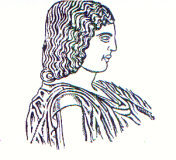 ΓΕΩΠΟΝΙΚΟ  ΠΑΝΕΠΙΣΤΗΜΙΟ  ΑΘΗΝΩΝ   ΤΜΗΜΑ ΕΠΙΣΤΗΜΗΣ ΦΥΤΙΚΗΣ ΠΑΡΑΓΩΓΗΣΕΡΓΑΣΤΗΡΙΟ ΑΝΘΟΚΟΜΙΑΣ ΚΑΙ ΑΡΧΙΤΕΚΤΟΝΙΚΗΣ ΤΟΠΙΟΥΔΙΕΥΘΥΝΤΡΙΑ:  ΚΑΘΗΓΗΤΡΙΑ ΜΑΡΙΑ ΠΑΠΑΦΩΤΙΟΥΙερά οδός 75, Αθήνα 118 55 - Τηλ. 210 5294552 - Fax 210 5294553 -  Email: mpapaf@aua.grAθήνα, 14 Δεκεμβρίου 2017AνακοίνωσηΑνακοινώνονται στη συνέχεια οι ημερομηνίες διεξαγωγής των εξετάσεων του οικείου Εργαστηρίου, για την προσεχή εξεταστική περίοδο:Ανθοκομία Ι, (7ο Εξ ΕΦΠ)Δευτέρα 5/2/2018, Αμφιθ. Κουτσομητόπουλου-Νιαβή						Θεωρία	11.00 πμ							Εργαστήριο	12.30 μμ	Ανθοκομία ΙΙ (9ο Εξ ΕΦΠ)	Παρασκευή 16/2/2018, Οικείο Εργαστήριο						Εργαστήριο	11.00 πμ									Θεωρία	11.00 πμΚαλλωπιστικά Φυτά (επί πτυχίω)	Τετάρτη 31/1/2018Αμφιθ. Κουτσομητόπουλου-Νιαβή  	Θεωρία	9.00 πμΟικείο Εργαστήριο						 Εργαστήριο 	12.30 μμΟι εξετάσεις του Εργαστηρίου περιλαμβάνουν:  			Προφορική εξέταση: Αναγνώριση καλ/κών φυτώνΣτη συνέχεια, όσοι φοιτητές επιτύχουν στην προφορική εξέταση (αναγνώριση καλλωπιστικών φυτών), θα λάβουν μέρος στις εξετάσεις θεωρίας του εργαστηρίου(Σημειώσεις Εργαστηριακών Ασκήσεων)